Remember:  All Students Take Calculus!Remember:  All Students Take Calculus!Exact values of trig functions (degrees)Exact values of trig functions (degrees)Trig tableExact Values of Trig FunctionsReference angle = sin  = ________cos  =________tan  = ________csc  = ________sec  =________cot  = _______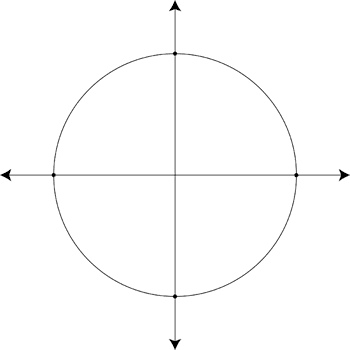 Exact values of trig functions (radians)Exact values of trig functions (radians)Trig tableExact Values of Trig FunctionsReference angle = sin  = ________cos  =________tan  = ________csc  = ________sec  =________cot  = ________